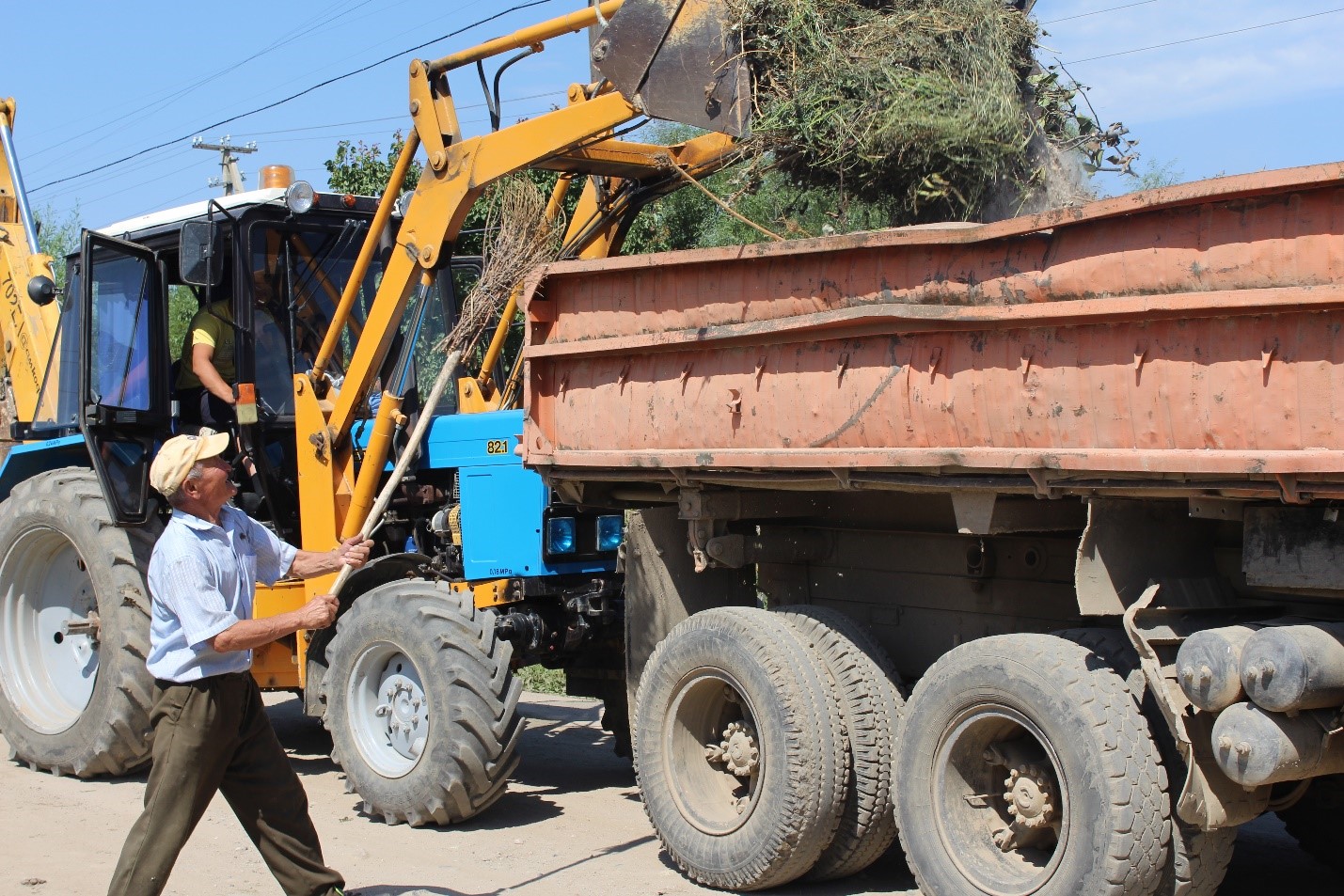 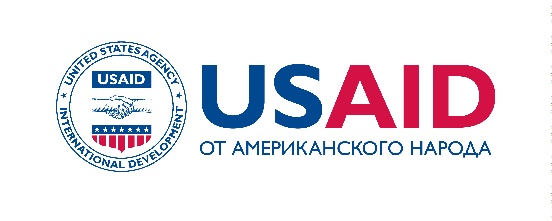 ПРОЕКТ usaid «УСПЕШНЫЙ АЙМАК» Пятилетний проект USAID «Успешный аймак» работает с органами местного самоуправления (ОМСУ) с целью повышения эффективности их деятельности, улучшения качества оказываемых ими услуг, повышения доверия граждан и налаживания связей между муниципалитетами по Кыргызской Республике для обмена опытом. ОСНОВНЫЕ НАПРАВЛЕНИЯ ДЕЯТЕЛЬНОСТИ Проект работает с муниципалитетами, чтобы на практике показать как системные преобразования и улучшение методов управления помогают достичь максимальных результатов с минимальными затратами. После тщательного анализа организации услуг на местном уровне, развития местной экономики и взаимодействия муниципалитетов с местными жителями, выявлены следующие направления работы проекта:  Повышение эффективности оказания услуг (сбор и вывоз мусора, водоснабжение, освещение, ремонт дорог и т.д.) за счет улучшения планирования, бюджетирования, управления и контроля согласно законодательству и международному опыту.  Повышение уровня доверия граждан. Для сокращения разницы между восприятием граждан и действительностью работы органов местного самоуправления, проект помогает вовлекать группы граждан, включая женщин, молодежь и представителей национальных меньшинств, для контроля процессов организации услуг. Это помогает получать обратную связь от граждан и вырабатывать реалистичные ожидания от работы органов местного самоуправления. Проект помогает внедрять новые методы обмена информацией, проводить общественные слушания, обновлять уставы, чтобы улучшить взаимодействие между муниципальными властями и гражданами.  Обеспечение устойчивости услуг и участие граждан через поощрение обмена опытом и сотрудничества между муниципалитетами. Проект охватывает 32 муниципалитета по Кыргызской Республике и планирует расширить охват до 50.ОЖИДАЕМЫЕ РЕЗУЛЬТАТЫ И ДОСТИЖЕНИЯ  453 ОМСУ Кыргызской Республики получили 1000 экземпляров «Сборника нормативных правовых актов в сфере местного самоуправления», подготовленного проектом совместно с Государственным агентством по делам местного самоуправления и межэтнических отношений (ГАМСУМО).Проект участвовал в разработке Государственной программы развития МСУ на 2018-2020 гг.229 человек из 35-и муниципалитетов приняли участие в двух региональных форумах, организованных проектом для обсуждения передового опыта в сфере оказания услуг и муниципального управления. Проект также организовал обсуждения и встречи для улучшения взаимодействия ключевых заинтересованных сторон на разных уровнях.16 партнерских муниципалитетов организовали оказание услуг, а шесть из них уже запустили приоритетные услуги, такие как ветеринарное обслуживание, спортивные и внеклассные кружки для молодежи, вывоз мусора.При содействии проекта, 16 муниципалитетов провели общественные бюджетные слушания, ориентированные на вовлечение граждан исходя из их потребностей на образование, медицинское обслуживание,  досуг и коммунальные услуги.При поддержке проекта Теплоключенкий муниципалитет в Иссык-Кульской области внедрил обратную связь с населением через мобильное приложение WhatsApp.  Представители 32-х муниципалитетов приняли участие в ознакомительных поездках и круглых столах для обмена опытом.1126 сотрудников МСУ и экспертов в области МСУ обучились методам предоставления услуг, организационному управлению и методам улучшения взаимодействия между МСУ и гражданами.3298 человек участвовало в 62 общественных слушаниях по бюджету, организации услуг и разработке уставов местных сообществ. 